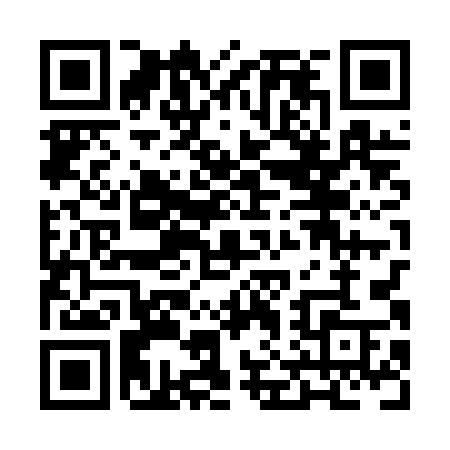 Prayer times for West Caledonia, Nova Scotia, CanadaMon 1 Jul 2024 - Wed 31 Jul 2024High Latitude Method: Angle Based RulePrayer Calculation Method: Islamic Society of North AmericaAsar Calculation Method: HanafiPrayer times provided by https://www.salahtimes.comDateDayFajrSunriseDhuhrAsrMaghribIsha1Mon3:485:401:246:459:0811:002Tue3:495:411:256:459:0811:003Wed3:505:421:256:459:0810:594Thu3:515:421:256:459:0710:595Fri3:525:431:256:459:0710:586Sat3:535:431:256:459:0710:577Sun3:545:441:256:459:0610:568Mon3:555:451:266:449:0610:559Tue3:565:461:266:449:0510:5510Wed3:575:471:266:449:0510:5411Thu3:595:471:266:449:0410:5312Fri4:005:481:266:449:0410:5213Sat4:015:491:266:439:0310:5014Sun4:035:501:266:439:0210:4915Mon4:045:511:266:439:0210:4816Tue4:065:521:276:429:0110:4717Wed4:075:531:276:429:0010:4518Thu4:085:541:276:418:5910:4419Fri4:105:551:276:418:5810:4320Sat4:115:551:276:408:5810:4121Sun4:135:561:276:408:5710:4022Mon4:145:571:276:398:5610:3823Tue4:165:591:276:398:5510:3724Wed4:186:001:276:388:5410:3525Thu4:196:011:276:388:5310:3426Fri4:216:021:276:378:5210:3227Sat4:226:031:276:378:5110:3028Sun4:246:041:276:368:4910:2929Mon4:266:051:276:358:4810:2730Tue4:276:061:276:348:4710:2531Wed4:296:071:276:348:4610:24